Plus – moins – aussi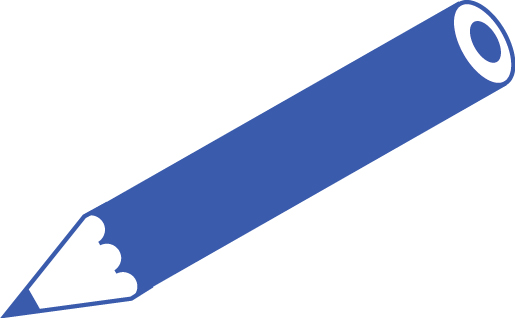 Forme des phrases avec moins (-), plus (+) et aussi (=).
 
Exemple :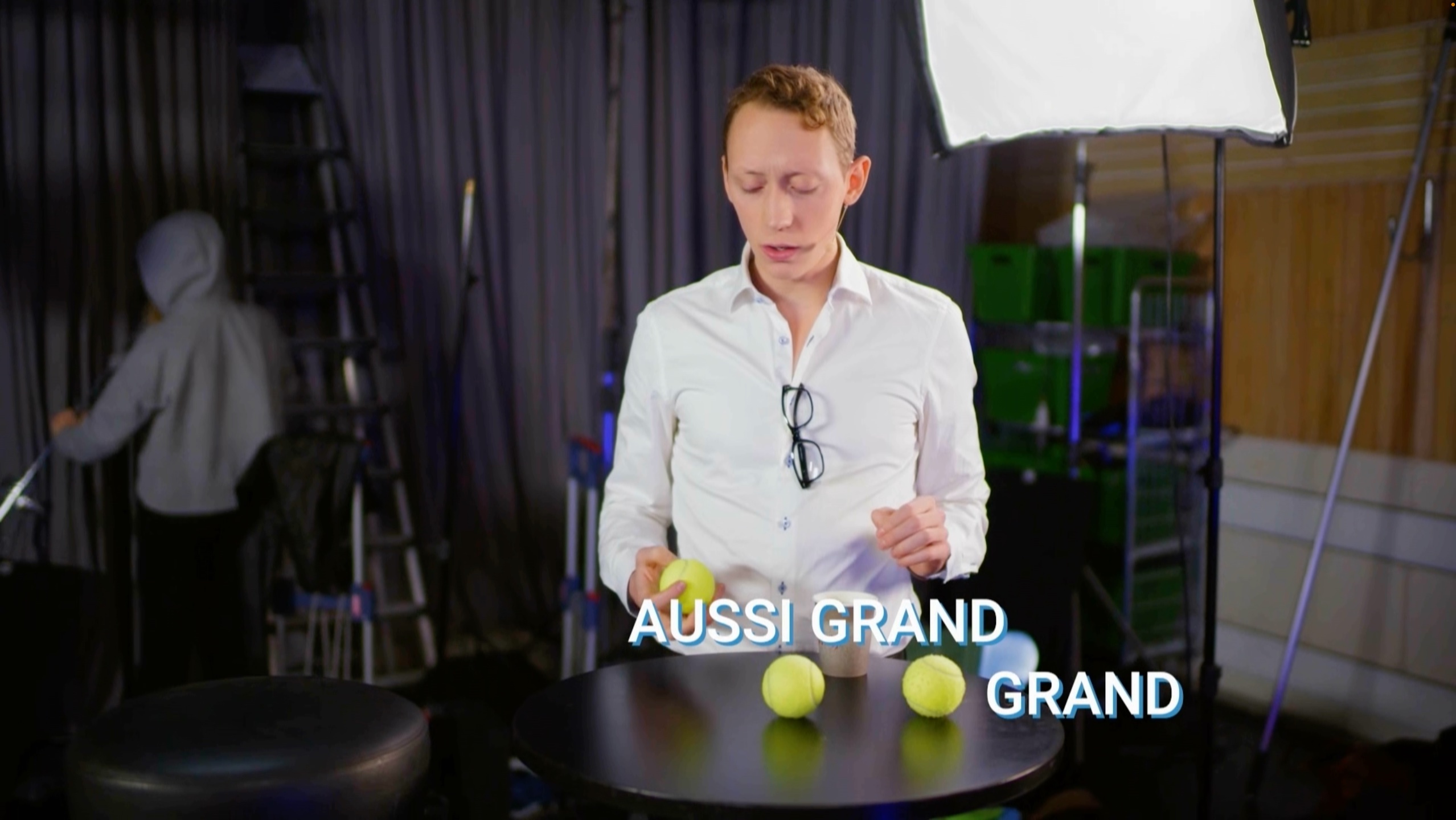 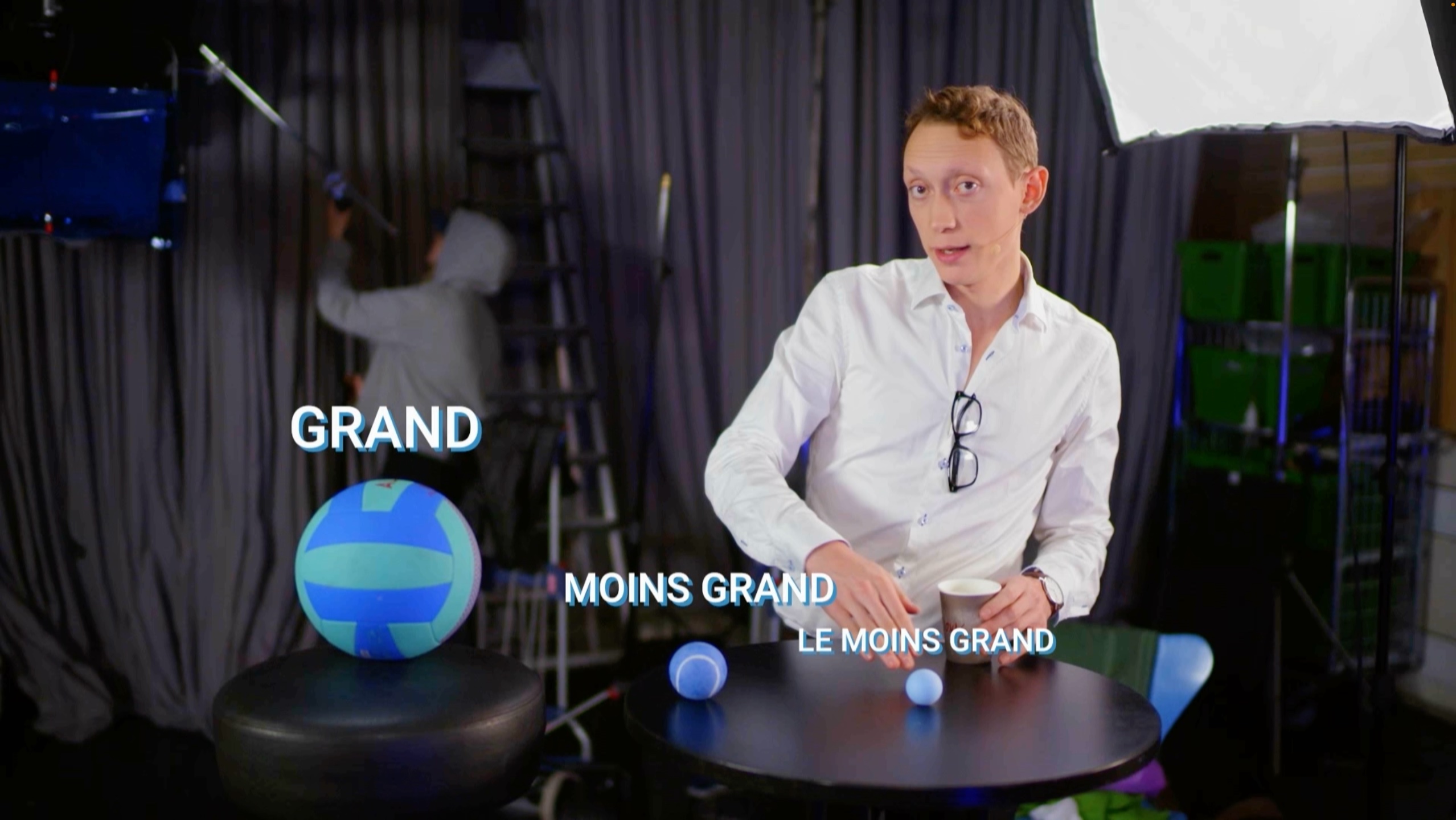 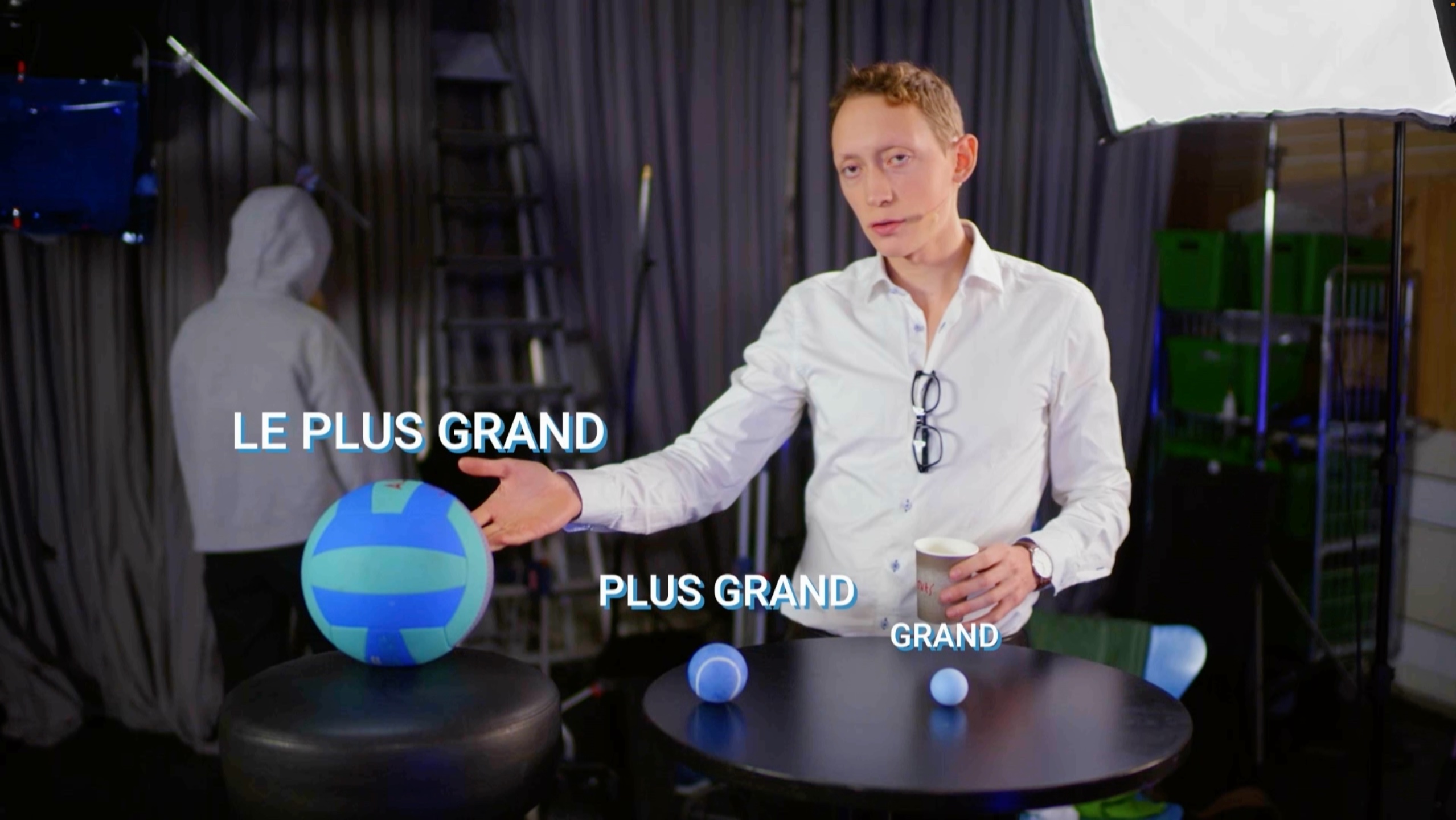 le chien/grand (+)	__________________________________________________		__________________________________________________la maison/petite (-)	__________________________________________________		__________________________________________________la grand-mère/forte (+)	__________________________________________________		__________________________________________________l´histoire/triste (-)	__________________________________________________		__________________________________________________la baguette/longue (=)	__________________________________________________		__________________________________________________le garçon/heureux (=)	__________________________________________________		__________________________________________________